Программа: «Арт-студия креативные технологии живописи рисунка и лепки».Тема: Итоговый урок. Панно «Весенний сад».Даты:  с  26 по 31 мая согласно расписанию Педагог: Могильникова Татьяна Сергеевна.Цель:   Слепить панно «Весенний сад» из соленого теста и раскрасить его.Задачи:-  Поэтапная лепка панно весенний сад;- Развитие  у учащихся образного мышления, восприятия, фантазии, формирование творчества, чувства цвета;- Воспитание чувства прекрасного, любви к природе родного края и бережного отношения.Оборудование:  Клеёнка, соленое тесто, кисти, палитра, вода, простой карандаш, ластик, салфетки.Ход урока:Введение:Восхитительно красив цветущий яблоневый сад. Цвет яблони – это цвет весеннего счастья. Когда яблоня отцветает зреют плоды. Они похожи на яркие круглые фонарики. Сегодня на уроке мы создадим свой яблоневый сад. Иллюстрации к уроку: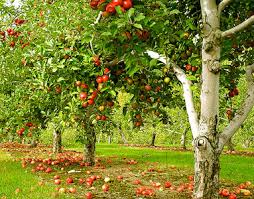 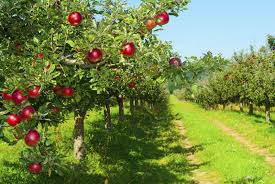 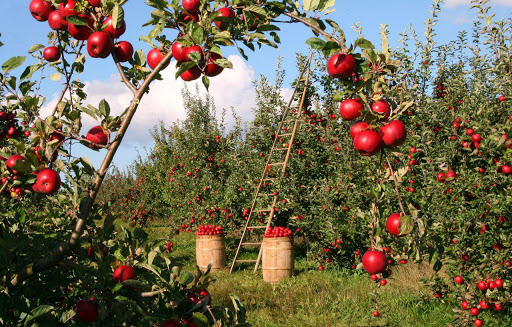 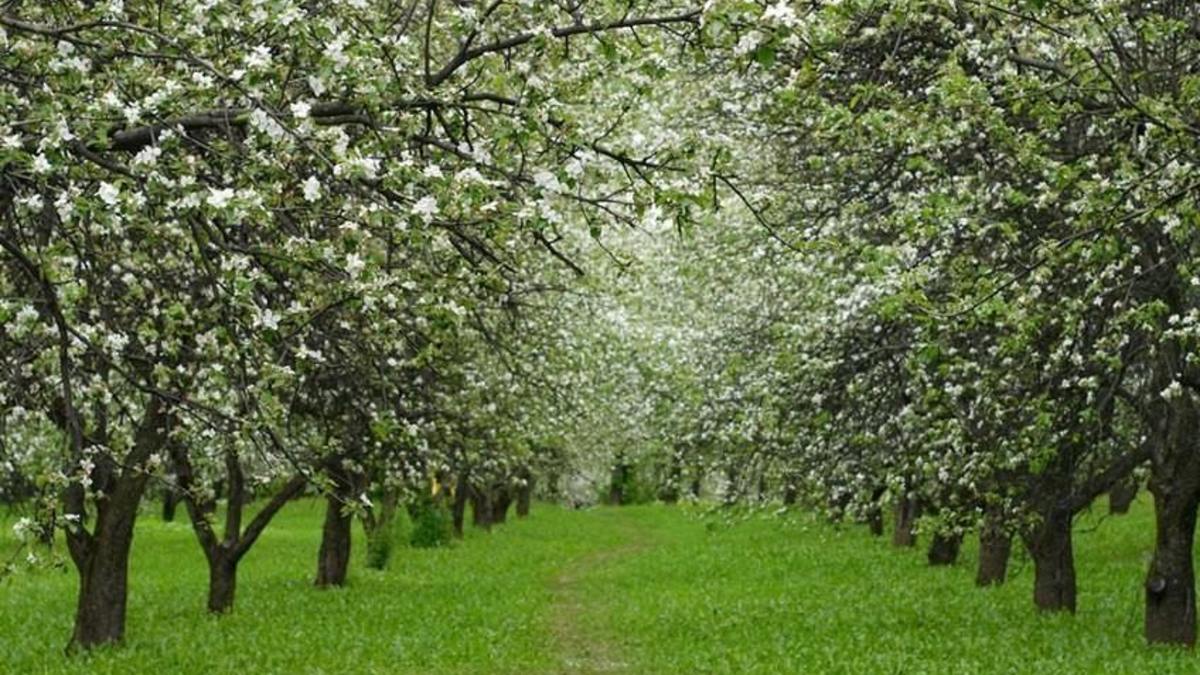 Готовим соленое тесто для лепки.Рецепт этого соленого теста для лепки прост. Чтобы тесто получилось, нужно всего лишь пару ингредиентов!Совет: если дома нет мелкой соли, то можно измельчить крупную, с помощью кофемолки. Если тесто готовит ребенок, то лучше попросить родителей ему в этом помочь.Совет: чтобы быть уверенным, что тесто готово, можно скатать его в шарик, а затем сделать пальцем впадинку. Если она восстанавливает форму постепенно, не растекаясь, то тесто готово.Стакан муки Стакан соли Вода Перемешайте муку с солью, добавляя воду замесите тесто для лепки.Приготовим рабочее место и материалы для урока.Пошаговая инструкция к выполнению работы панно «Яблоневый сад»:На картоне формата А3 простым карандашом намечаем контур  расположения  деревьев.Лепим  три яблоньки. Располагая одну ближе всего к краю, вторую чуть дальше, третью в дали.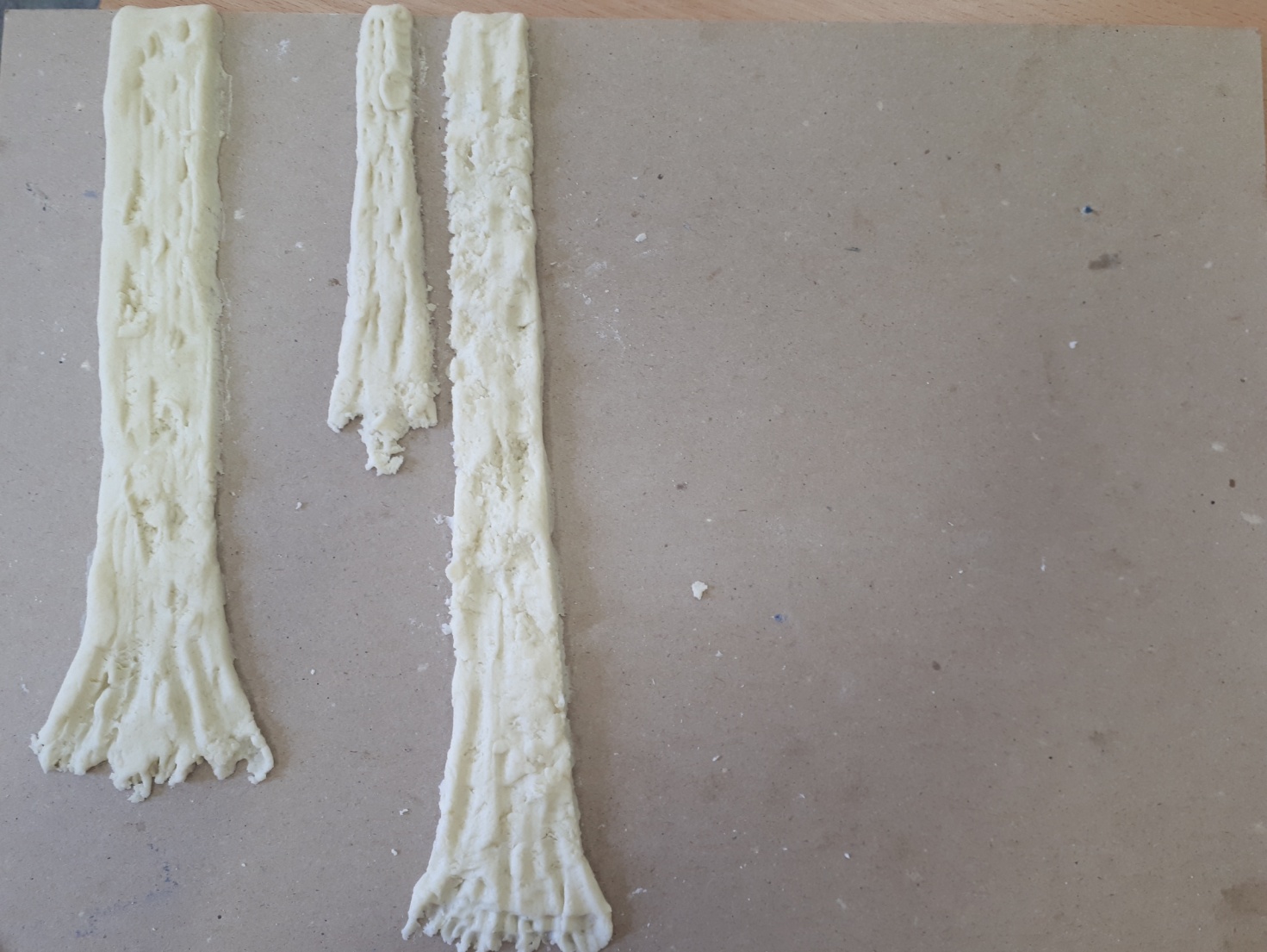 Лепим яблоньки помоложе. Добавляем стеком рельеф (кору) на деревьях.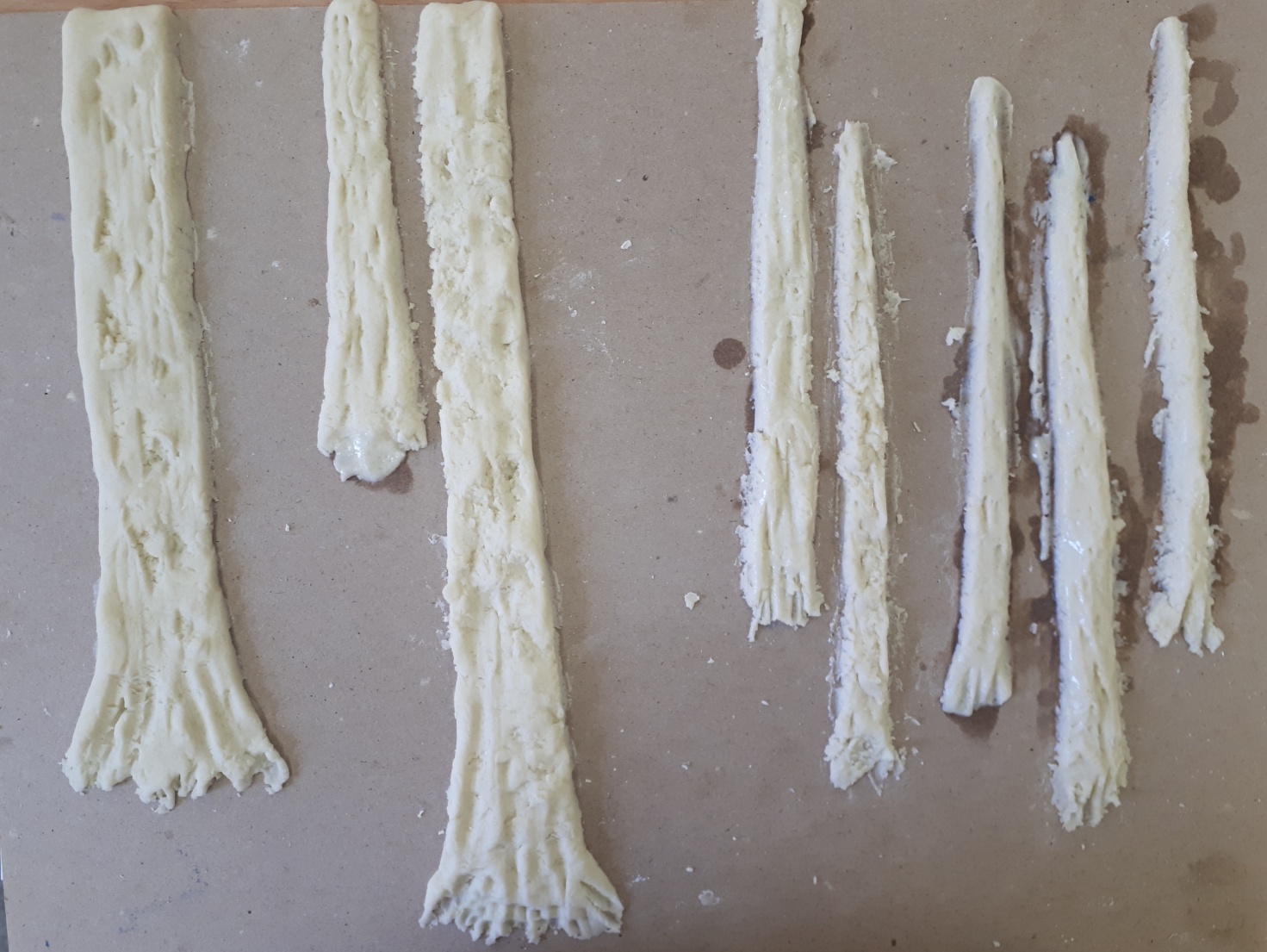 Прорабатываем детали: Ветви яблонь и яблочки на них, трава под яблонями, корзинка с яблоками.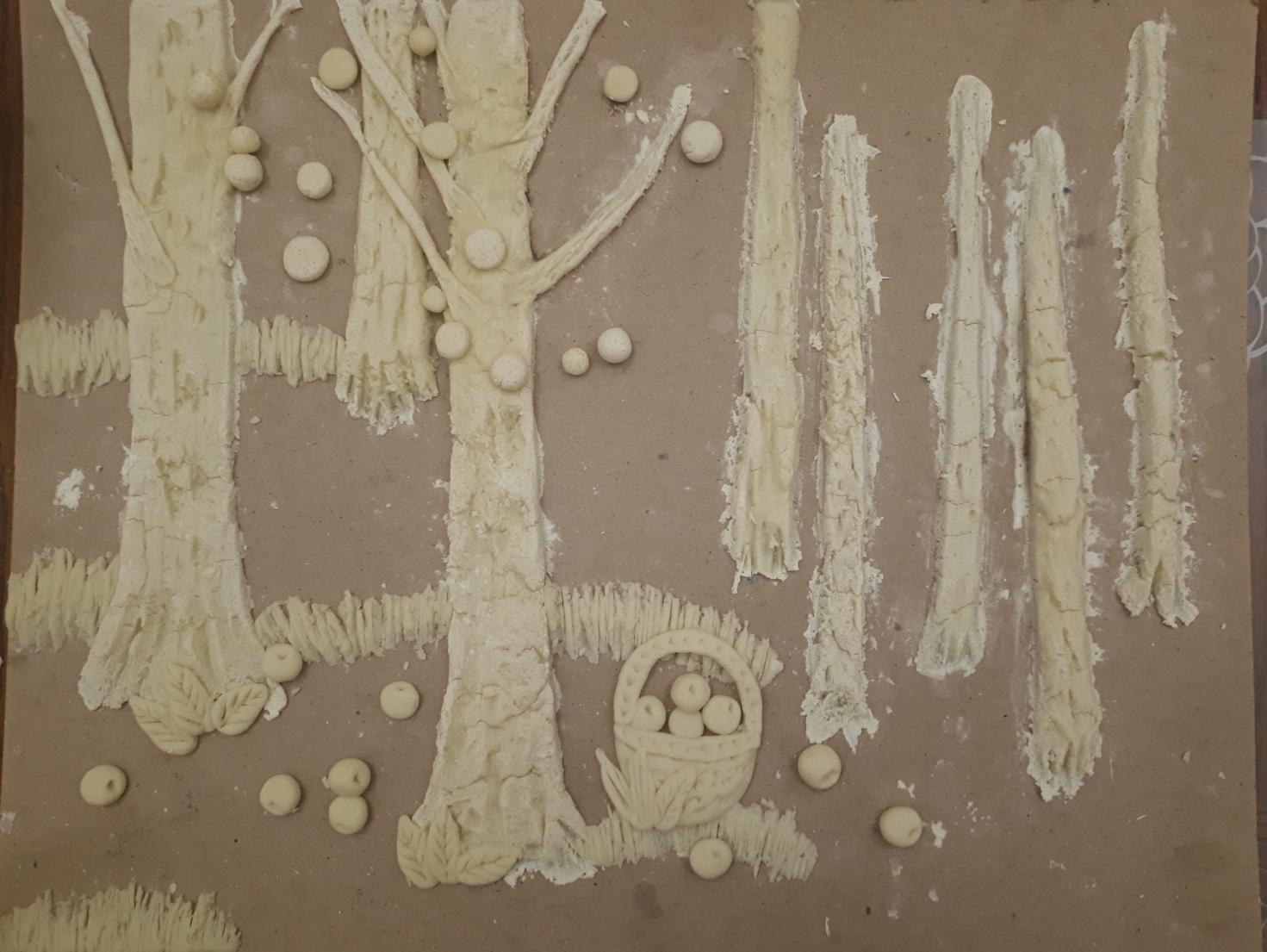 Наша работа должна высохнуть, оставим ее сушиться  на сутки.После высыхания красим небо в нашем саду голубым цвет.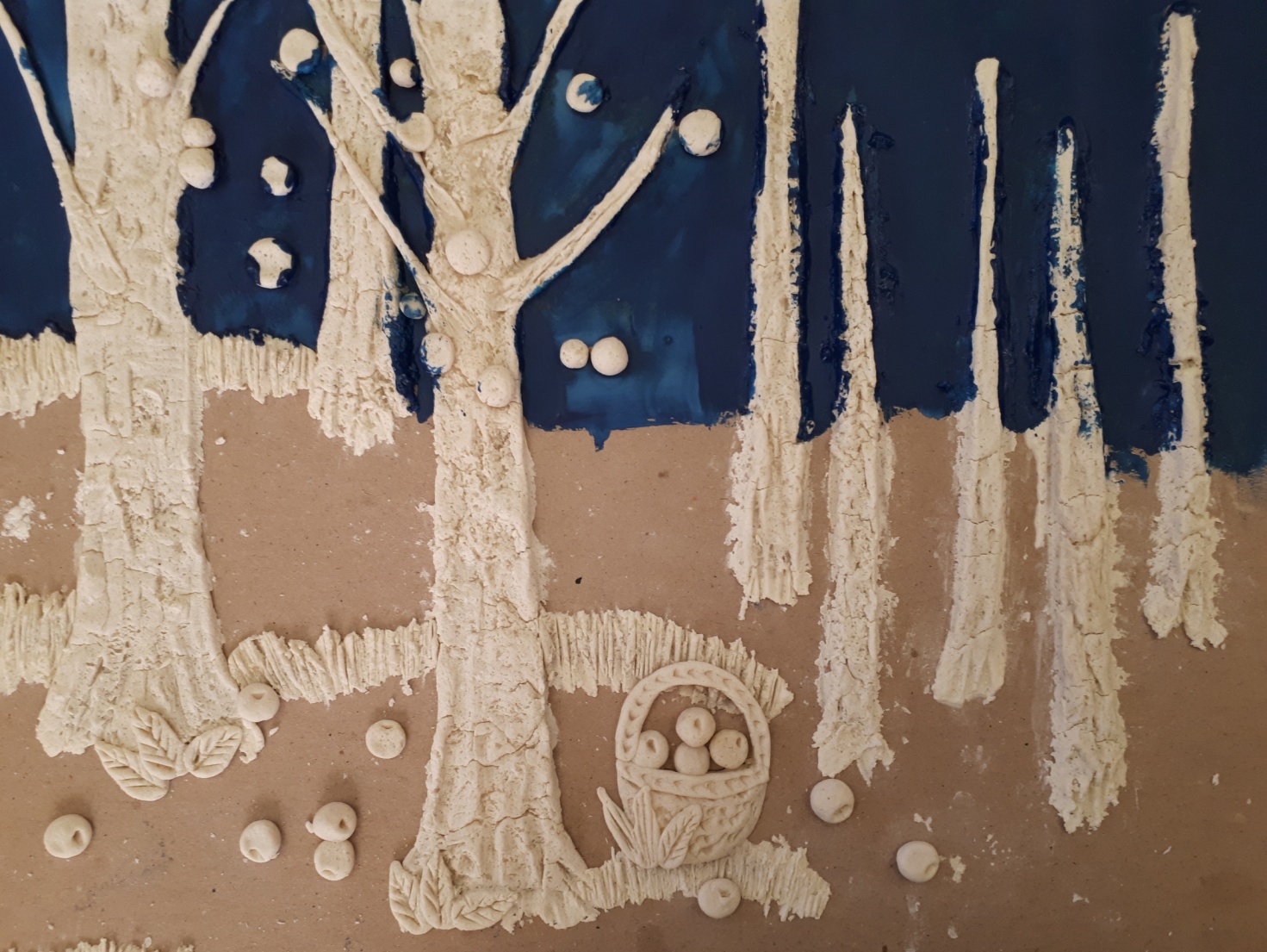 Закрашиваем траву разными оттенками зеленого цвета.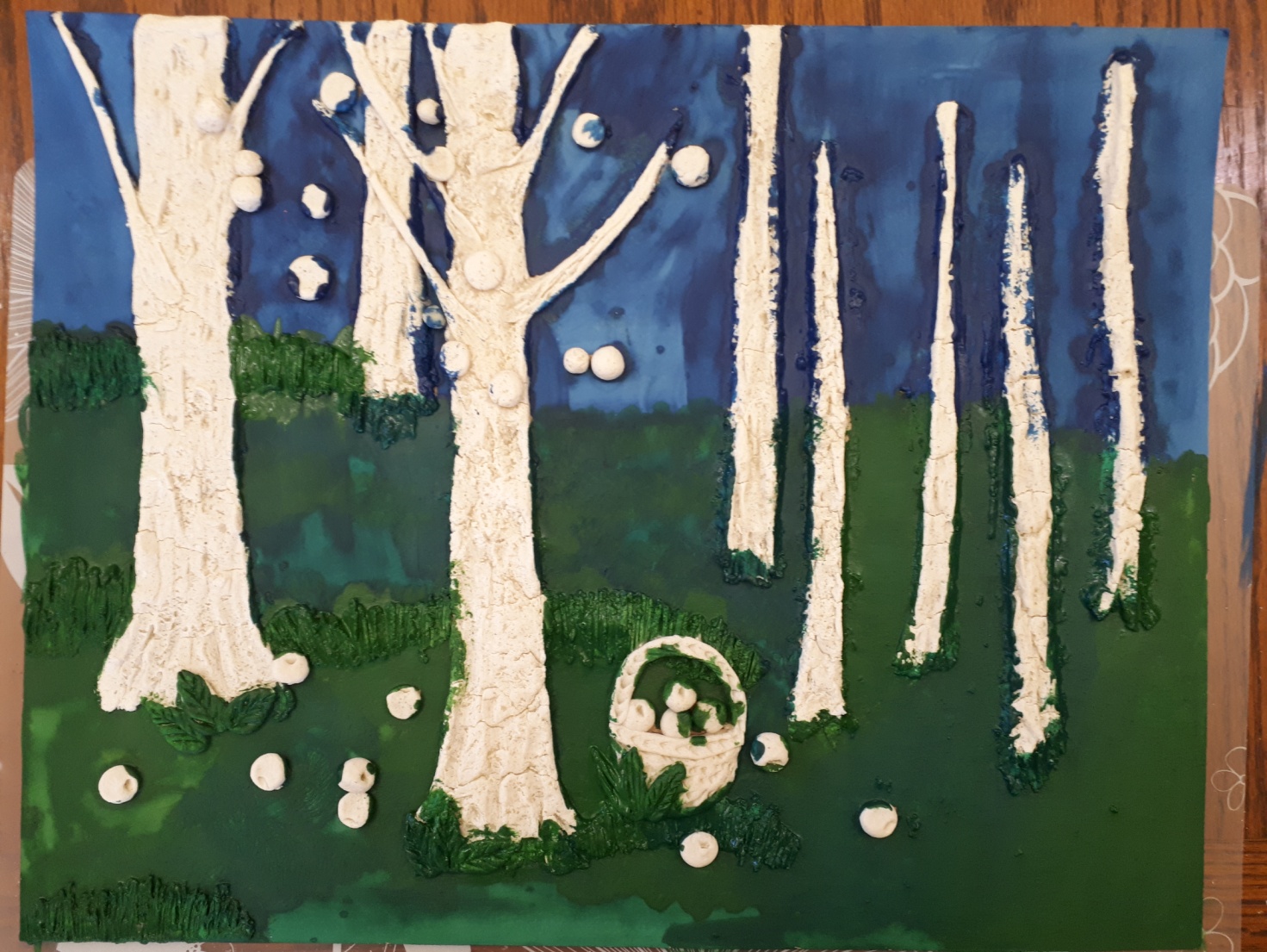 На высохшем небе рисуем ветви деревьев.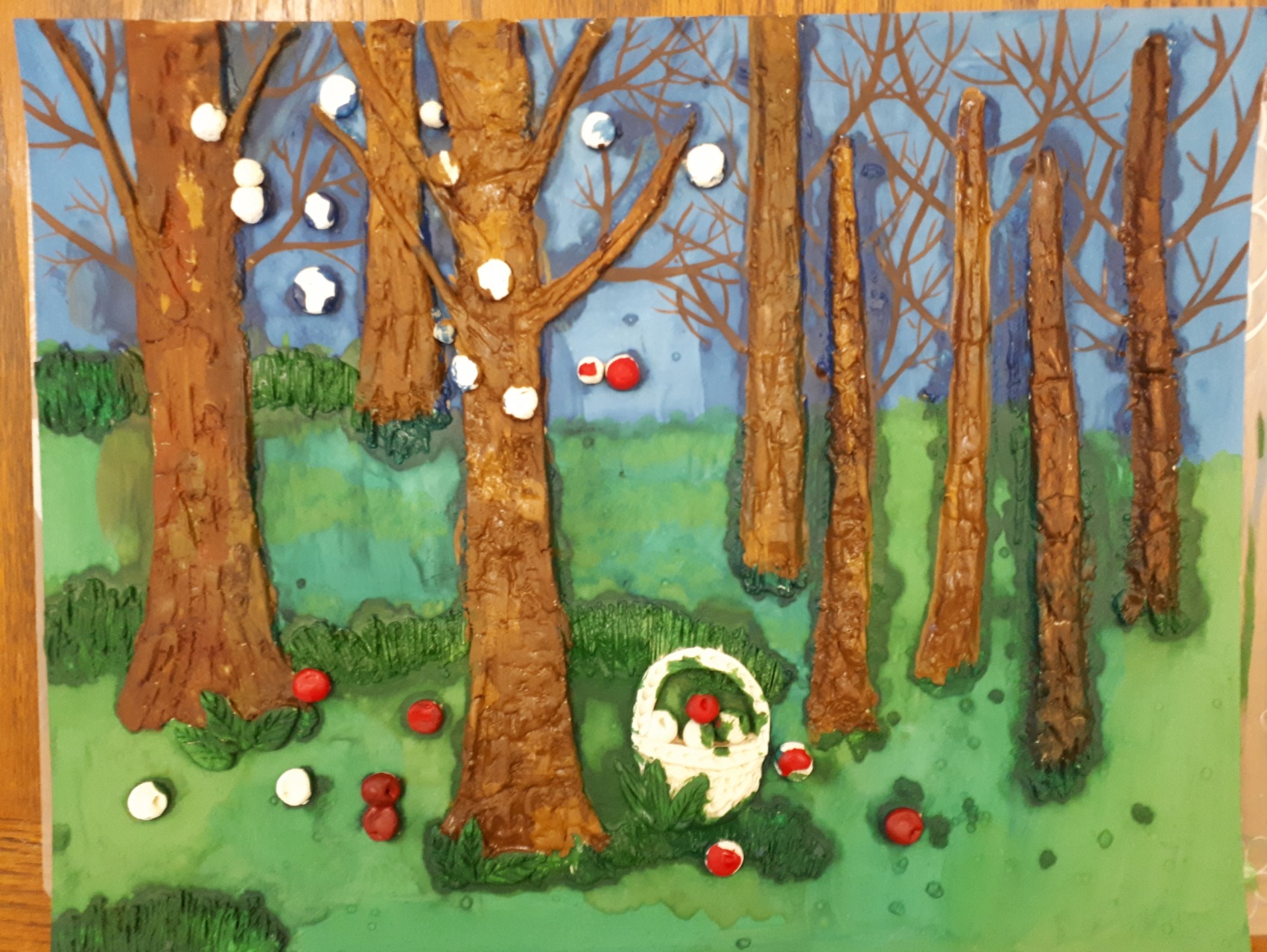 Красим красным цветом яблоки, охрой и коричневым корзинку.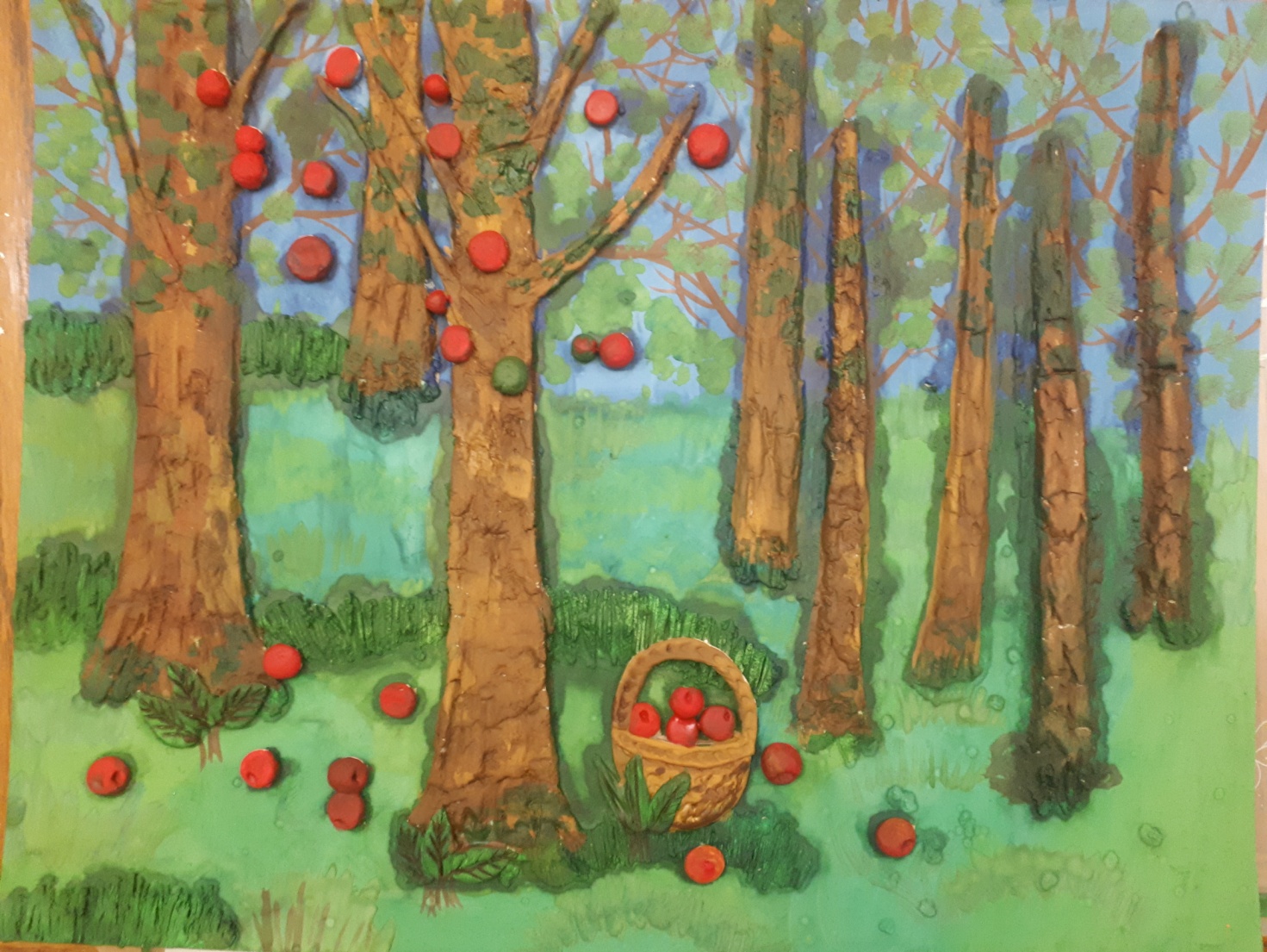 Прорабатываем светлыми тонами детали нашего панно.Посмотрите , какой чудесный сад получился яблоневый сад.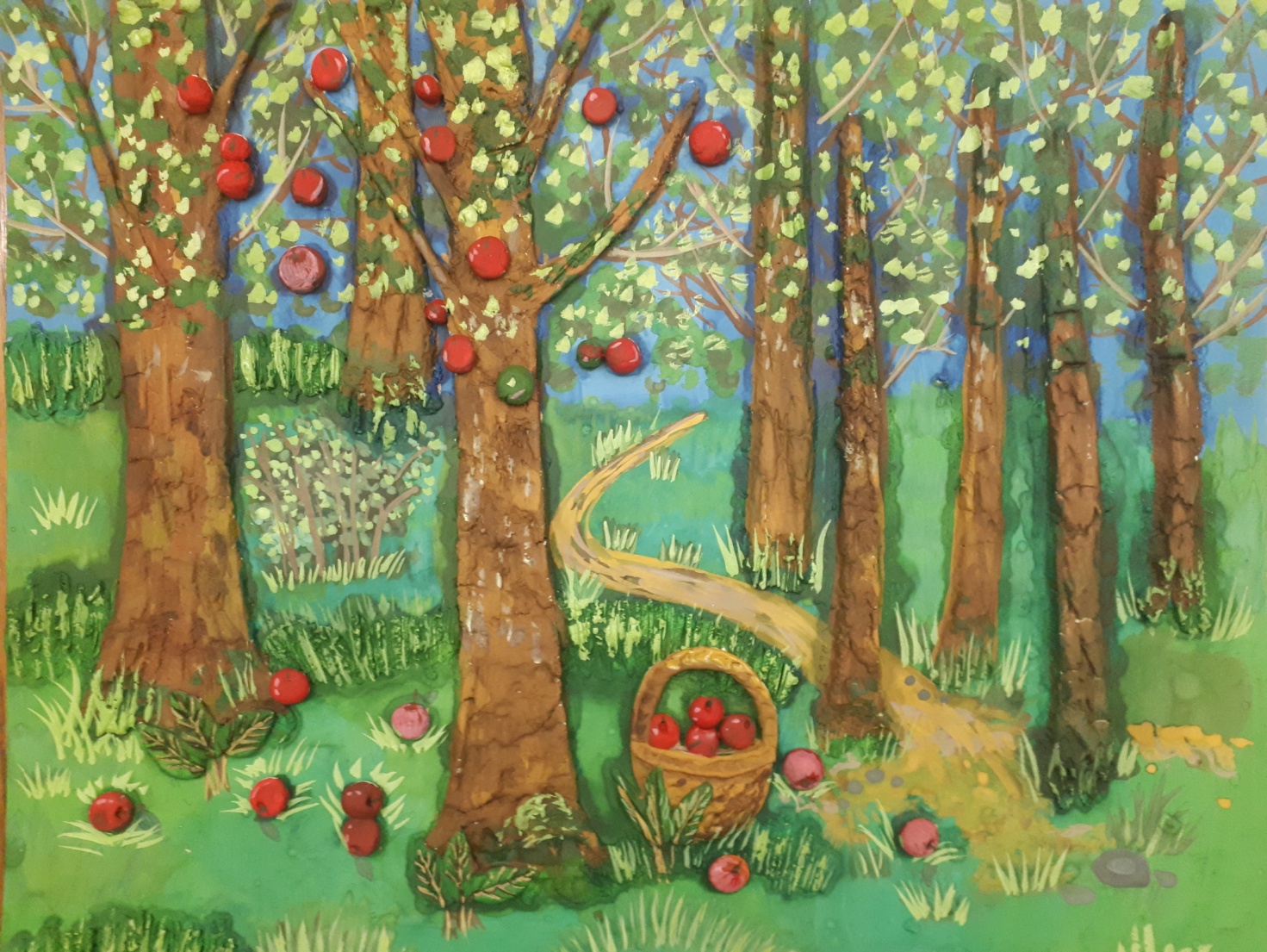 Готовые работы присылайте на почту  mogilnikova-t@inbox.ruИтог урока: Спасибо за работу.Информация в этом уроке содержит материал из интернет источников.